I Experto universitario en Doma Clásica y Alta Escuela (SEF17873)SOLICITUD DE BECA BASES DE LA CONVOCATORIA: Se convoca una beca completa de matrícula en el experto.Los criterios para la asignación de becas serán:Vecindad administrativa en la Comunidad Autónoma de AndalucíaNivel de rentaPROCEDIMIENTO PARA SOLICITAR LA BECA:Cumplimentar este documento y enviarlo junto con la documentación requerida  para valorar los criterios anteriormente indicados  a formacion@fueca.esAPELLIDOS___________________________________________________NOMBRE______________________________________________________DNI______________________________________________________DATOS DE CONTACTODirección postal____________________________________________________________________________________________________________________________________Dirección de correo electrónico_________________________________________________Teléfono________________________________________________________________Firma en _________________a ___________________________de 201NOTA: El plazo para solicitar la beca será del 11 al 19  de noviembre de 2017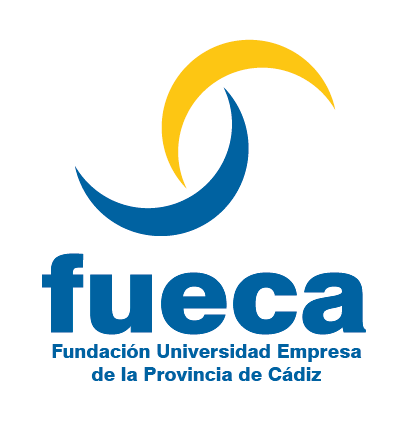 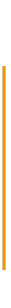 